   fish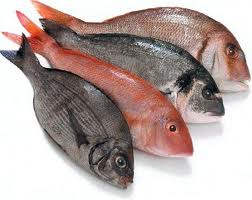    meat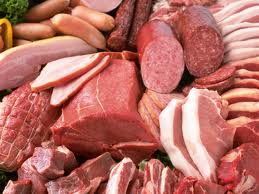   pasta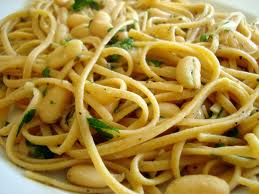     rice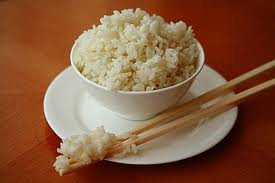    eggs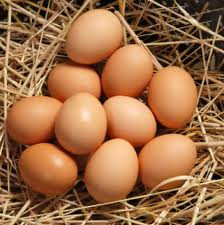    salad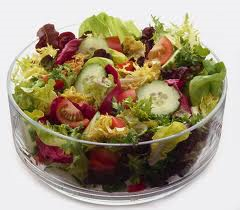 vegetables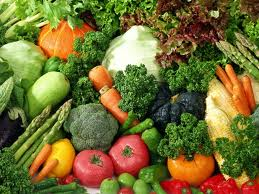 potatoes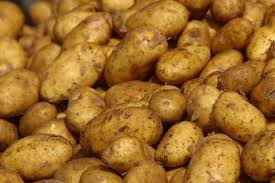   fruit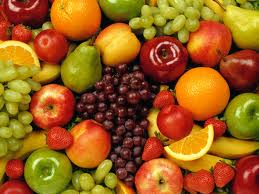   bread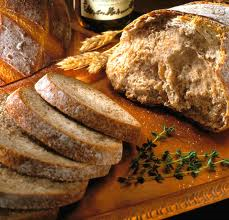 asandwich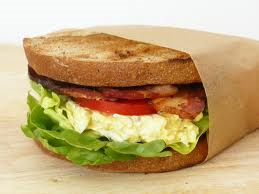   butter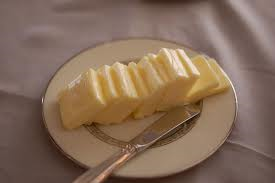 pizza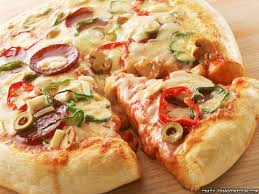 cheese  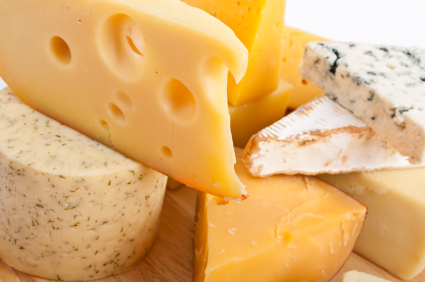 cereal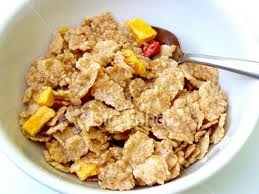 sugar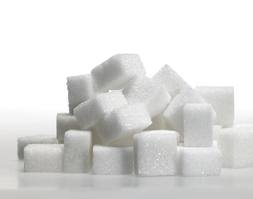 chocolate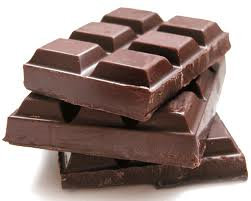 biscuits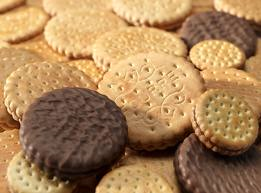 coffee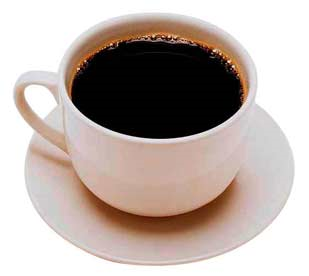 tea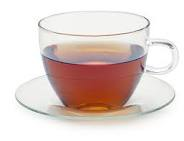 milk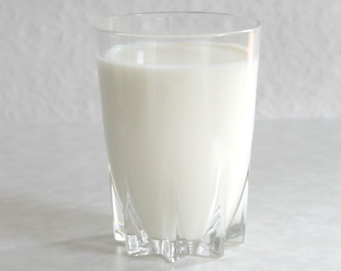 water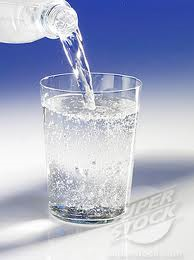 orange juice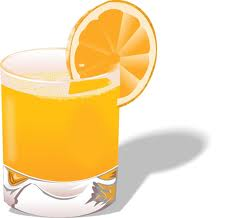 beer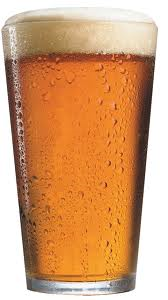 wine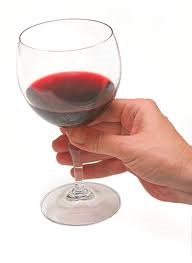 hotchocolate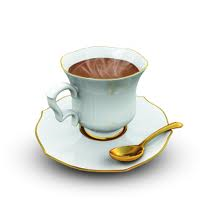 jam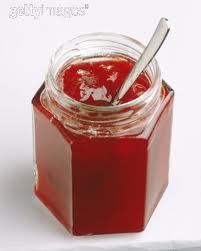 honey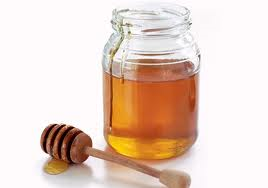 Beans 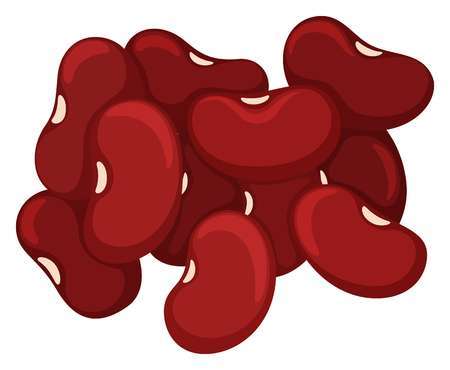 Beans Soup  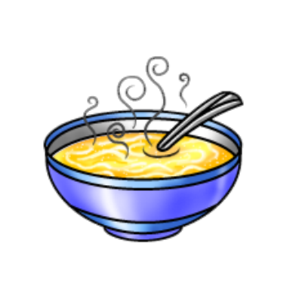 Soup  